В Волжском районе прошли мероприятия, посвященные Дню памяти и скорби22 июня 1941 года – одна из самых печальных дат в истории нашей страны. Традиционно в этот день скорбят по всем соотечественникам, которые ценой собственной жизни защитили наше Отечество. Ежегодно в этом мероприятии принимают участие и сотрудники полиции. ​В сельских поселениях Волжского района сотрудники полиции совместно с общественниками при территориальном органе возложили цветы кпамятникам павших в боях с фашизмом воинам, и почтили минутой молчания все тех, кто защитил доблесть и честь нашей страны.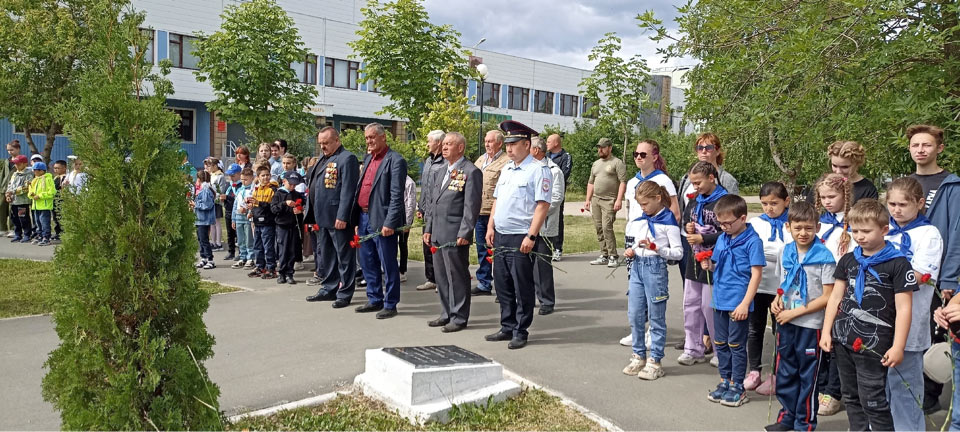 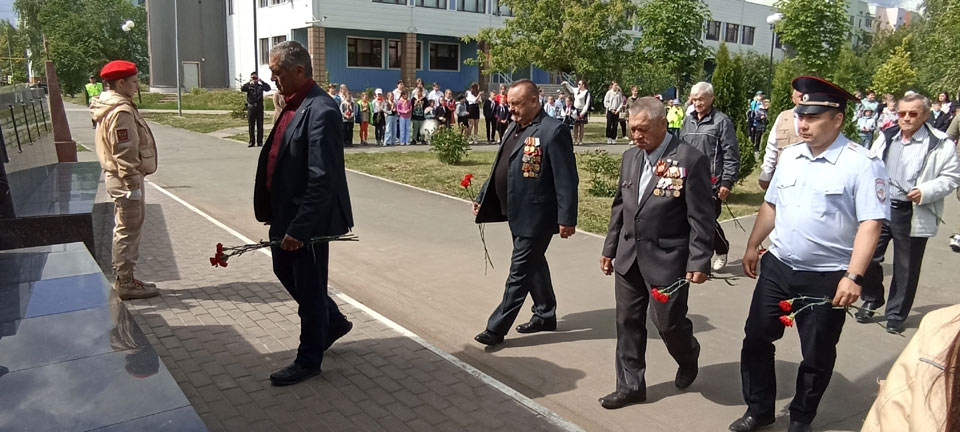 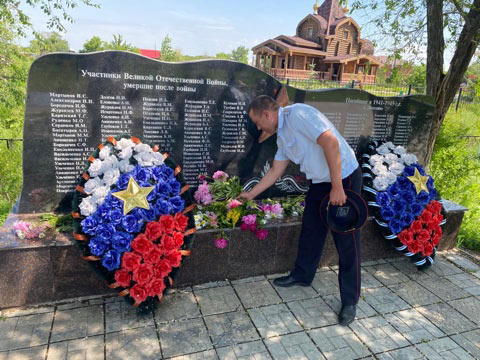 